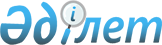 О ратификации Договора о дружбе и сотрудничестве между Республикой Казахстан и Турецкой РеспубликойУказ Президента Республики Казахстан от 19 июня 1995 г. N 2343



          В соответствии со статьей 2 Закона Республики Казахстан от 10
декабря 1993 года "О временном делегировании Президенту Республики
Казахстан и главам местных администраций дополнительных полномочий"
постановляю:




          1. Договор о дружбе и сотрудничестве между Республикой Казахстан
и Турецкой Республикой, подписанный в Анкаре 17 октября 1994 года,
ратифицировать.




          2. Настоящий Указ вступает в силу со дня опубликования.




              Президент




    Республики Казахстан








					© 2012. РГП на ПХВ «Институт законодательства и правовой информации Республики Казахстан» Министерства юстиции Республики Казахстан
				